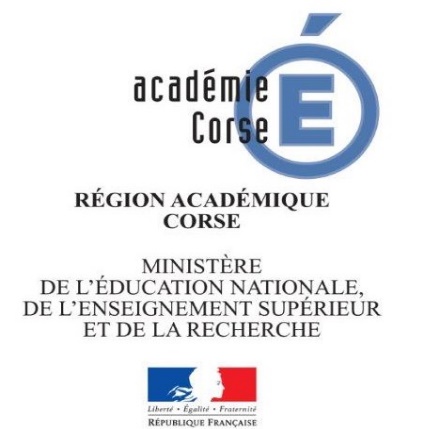 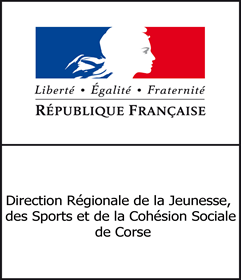 Labellisation Génération 2024Compte rendu du comité de pilotage du mardi 19 novembre 2018Ouverture et Présentation :                                                       Mme Virginie Frantz, Inspectrice d'académie et DASEN de   Corse du Sud, référente académique "Génération 2024"                                                        M. Didier Duport, Directeur Régional de la Jeunesse et Sport et de la Cohésion Sociale.Tour de table des participantsPrésentation de l’ordre du jourBilan de l'année 2017/2018.Liste des établissements candidats à la labellisation.Présentation du dossier de candidature et validation par le comité de pilotage. Echéancier : envoi du dossier aux établissements candidats, date des retours et comité de validation. Le cahier des charges de l'enseignement supérieur.Présentation de la plaquette : label GENERATION  2024.Questions diverses. Synthèse du compte rendu du comité de pilotage du 19 juin 2018 Rappel : 5 établissements sont labellisés comme sites préfigurateurs : 3 écoles : Afa, Alata Trova, Mezzana, le collège de Baléone et le lycée Laetitia Bonaparte.Suite à cette réunion, un courrier a été envoyé aux écoles ayant fait connaître leur volonté d’intégrer le dispositif et aux 14 établissements du second degré ayant une section sportive en Corse.Liste des établissements candidats à la labellisation (ci-joint).A ce jour, 29 établissements ont envoyé une demande de candidature à la labellisation. Cette liste peut encore être complétée par d’autres établissements volontaires.Présentation du dossier de candidature et validation par le comité de pilotage.Le comité de pilotage valide le dossier de candidature présenté lors de la réunion. Les participants insistent sur le fait de s’inscrire sur au moins un temps fort de l’année du sport scolaire.Echéancier : envoi du dossier aux établissements candidats, date des retours et comité de validation.  L’envoi des dossiers aux établissements est prévu dès le lendemain de la réunion, la date de retour des dossiers est fixée au 10 janvier 2019.Le comité de pilotage prévoit de se réunir le 21 ou le 26 janvier dans les mêmes conditions (Visio conférence).Une cérémonie de remise des certificats « Label Génération 2024 » pourrait être organisée pendant la semaine nationale olympique et paralympique entre le 04 et le 09 février 2019 à Corte.Le cahier de charges de l'enseignement supérieur.Un courrier d’appel à candidature accompagné d’un cahier des charges spécifique a été envoyé aux présidents des universités. A ce jour, nous n’avons eu aucune réponse de l’université de Corte. Présentation de la plaquette : label GENERATION  2024.Questions diverses.La collectivité de Corse est présente pour la première fois à une réunion du comité de pilotage, il faut les en remercier. Ils éprouvent des difficultés à se positionner pour intégrer la démarche.M. Duport le Directeur Régional de la DRJSCS les informe de l’objectif 4 du Cahier des charges qui parle de l’ouverture des infrastructures sportives pour les clubs ou associations en dehors des heures scolaires. Etant propriétaires d’un certain nombre de ces infrastructures, leur partenariat est donc essentiel dans l’esprit de développement du sport.M. Duport informe également les membres du comité que les établissements peuvent s’appuyer sur la DRJSCS pour la mise en relation avec le mouvement sportif.Un annuaire des membres du comité de pilotage sera élaboré et diffusé.Mme Frantz et M. Duport remercient les participants et leur donnent rendez-vous en janvier 2019.